DEFENSE LOGISTICS AGENCY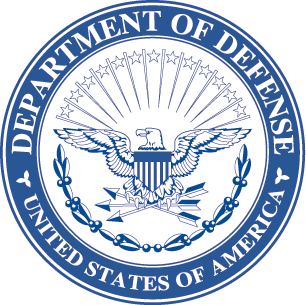 HEADQUARTERS8725 JOHN J. KINGMAN ROAD FORT BELVOIR, VIRGINIA 22060-6221            DATE 4-Feb-20		MEMORANDUM FOR -RUSSELL GROUP UNITED, LLC, THE 6VUZ7                                                                                                           		SUBJECT: APPROVAL TO ACCESS DLA EXPORT-CONTROLLED DATAThe Defense Logistics Agency (DLA) limits distribution of export-controlled technical data under the control of DLA to DLA suppliers that have an approved US/Canada Joint Certification Program (JCP) certification, and meet the DLA-specific requirements for accessing unclassified export controlled military critical technical data managed by DLA. These requirements are detailed at https://www.dla.mil/HQ/LogisticsOperations/EnhancedValidationThis memorandum serves as your record that you currently meet the DLA-specific requirements for accessing unclassified export-controlled military critical technical data managed by DLA.This approval is valid for three years from the date of this letter and is contingent upon your compliance with trade security laws and DLA policy prohibiting the downloading of technical data identified as export-controlled from the DLA data repository (cFolders) to locations outside of the United States, its territories and Canada, and the use of private network (VPN) and other services that mask a user’s IP address. Any exceptions to these conditions require DLA’s prior consent. This approval only applies to access unclassified export-controlled technical data managed or controlled by DLA.If after you receive this letter you are unable to access the DLA export-controlled data please contact the HQ DLA Data Custodian Team at DLAJ344DataCustodian@dla.mil.Questions/issues re JCP certification should be addressed to the JCP Office and not the HQ DLA Data Custodian Team. Thank you.HQ DLA DATA CUSTODIAN TEAMLogistics OperationsHQ Defense Logistics Agency